Ausgefüllt an:							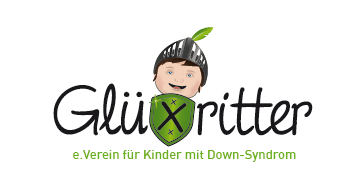 Glüxritterc/o Mareike Blume	Gartenstraße 9a16515 OranienburgMitgliedsantragBitte alle Vereinsinformationen per Email		Ja		NeinIch verpflichte mich mit Neueintritt den anteiligen Jahresbeitrag innerhalb der nächsten 14 Tagen auf folgendes Konto zu überweisenIBAN				DE82 1605 0000 1000 7262 54BIC				WELADED1PMBName der Bank 		Mittelbrandenburgische SparkasseKontoinhaber		Glüxritter e.V.Über die Höhe und Fälligkeit des Jahreisbeitrags entscheidet die Mitgliederversammlung jeweils mit Wirkung des folgenden Geschäftsjahres.Der derzeitige Jahresbeitrag beträgt:________€ (muss ggfls. Jährlich angeglichen werden.)Mit der Unterschrift auf der Eintrittserklärung, gilt die Satzung als anerkannt.Ort, Datum								UnterschriftGgf. Firma NachnameVornameStraße, Nr.PLZ, OrtTelefonnr.EmailGeburtsdatum